Pendekatan Saintific Quantum dalam Memahami Perjalanan Isra’ Nabi Muhammad SAW (Teori Saintifik Modulasi Quantum Isra’)Sadiman, M.Pd. Bidang Sarana dan Kelembagaan Disdikporapar Kabupaten BanyuasinSadiman2006@gmail.comAsri Karolina, M.Pd.I.Sekolah Tinggi Agama Islam Negeri Curup, Bengkuluasrikarolina@gmail.comAbstrakTulisan ini mengkaji tentang perjalanan Isra’ Nabi Muhammad SAW dengan Pendekatan Saintific Quantum. Teori yang digunakan yaitu teori Saintifik Modulasi Quantum Isra’ dengan pembahasan secara mendalam melalui kajian teoris, empiris serta pembuktian secara saintifik, modulasi dan quantum. Hasil tulisan ini menjelaskan bahwa Isra’ Mi’raj merupakan peristiwa diperjalankannya Nabi Muhammad di malam hari bertujuan menjemput perintah sholat 5 waktu yang terdiri dari 17 rakaat sesuai dengan surat Al-Isra [17] ayat 1. Peristiwa ini menguji keimanan kepada Allah, sebab jika hanya dipikir secara nalar saja tanpa keimanan sulit diterima, maka sebagai wasilah dan hikmah bagi manusia bahwa Allah dalam memberikan perintah menggunakan hukum-hukum sebab akibat(sunatullah). Oleh karena hal tersebut perjalanan Isra yang dilakukan oleh Nabi Muhammad SAW disertai oleh Jibril dengan kendaraan Buraq. Secara teoritis perjalanan ini didukung teori kuantum cahaya, relativitas Einstein, modulasi gelombang cahaya dan teori anihilisasi serta teori teleportasi.Teori-teori ini memperkuat akan kekuasaan Allah SWT dalam memberikan perintah kepada para nabinya selalu sesuai dengan kodrat irodatnya yang berlaku dijagat raya. Sesuai dengan pendekatan dan telaah materi dengan pembuktian secara saintifik quatum, maka teori ini dinamakan Teori Saintifik Modulasi Quantum Isra. Meskipun secara empiris dapat dibuktikan, tetapi perjalanan ini tetap merupakan rahasia Allah yang belum dapat dipecahkan oleh akal dan ilmu manusia, karena dalam percobaan hanya dilakukan pada electron dan proton yang ukuran sangat kecil dan tidak bernyawa, sedangkan pada benda bernyawa apalagi manusia sama sekali belum dapat dibuktikan, sehingga perjalanan Isra dan Mi’raj Nabi Muhammad tetap merupakan Mukjizat yang tidak dapat diperoleh oleh orang lain.Kata Kunci: Saintific Quantum, Isra’ Nabi Muhammad SAW, Saintifik Modulasi Quantum Isra’PENDAHULUANKurang lebih enam bulan setelah pemboikotan kaum muslim berakhir, paman Rasulullah SAW, Abu Thalib meninggal dunia. Ketika Abu Thalib masih dalam kondisi sakit. Rasulullah datang dalam Ash-Shahih disebutkan dari Al-Musayyab, bahwa tatkala ajal hampir menghampiri Abu Thalib, Nabi SAW menemuinya, yang saat itu di sisinya ada Abu Jahal."Wahai paman, ucapkanlah la ilaha illallah, satu kalimat yang dapat engkau jadikan hujjah di sisi Allah," sabda Rasulullah. Abu Jahal dan Abdullah bin Abu Umayyah menyela, "Wahai Abu Thalib, apakah sudah bencikah engkau dengan agama Abdul Muththalib?" Keduanya tak pernah berhenti mengucapkan kata-kata ini, hingga pernyataan terakhir yang diucapkan Abu Thalib adalah, "Aku masih tetap dalam agama Abdul Muththalib."Nabi berkata, “Aku akan memintakan ampunan untukmu selama aku tidak dilarang melakukannya”. Tetapi kemudian turun ayat berikut:Artinya: “Tiadalah sepatutnya bagi Nabi dan orang-orang yang beriman memintakan ampun (kepada Allah) bagi orang-orang musyrik, walaupun orang-orang musyrik itu adalah kaum Kerabat (Nya), sesudah jelas bagi mereka, bahwasanya orang-orang musyrik itu adalah penghuni neraka jahanam” (Qs. At Taubah: 113).Akhirnya Abu Thalib yang dengan setia melindungi Rasulullah meninggal dalam keadaan tidak memeluk Islam. Tentu hal ini menjadi duka yang sangat mendalam karena pengaruh dari paman-paman yang lain, maka pada akhir hayatnya Abu Thalib tidak diberi karunia sebagaimana yang tercantum juga dalam  kitab Shahih Al-Bukhari" no.3884... Hingga saat menjelang kematiannya, kata terakhir yang diucapkan Abu Thalib kepada mereka (Abu Jahal dan Abdullah bin Abi Umayyah) adalah: '(aku) di atas agama Abdul Muththalib (penyembah berhala)'. Sebagaimana firman Allah SWT sebagai berikut:Artinya: “Sesungguhnya kamu tidak akan dapat memberi petunjuk kepada orang yang kamu kasihi, tetapi Allah memberi petunjuk kepada orang yangdikehendaki-Nya, dan Allah lebih mengetahui orang-orang yang mau menerima petunjuk” (Q.S. Al-Qashash : 56).Derita Rasulullah bertambah dengan wafatnya istri beliau Khadijah, tiga bulan kemudianpada bulan Ramadhan tahun ke 10 Hijriah pada usia 65 tahun dan rasulullah berusia 50 tahun, merupakan hari yang sangat menyedihkan bagi Rasullah SAW. Di hari itu, junjungan Nabi Muhammad SAW mendapat musibah yang sangat berat yaitu dipanggilnya istri tercinta beliau Khadijah AS ke rahmatullah. Khadijah memang seorang istri teladan, yang telah berkhidmat dan mendampingi perjuangan Rasulullah dengan cara yang terbaik. Beliau adalah seorang istri yang hingga akhir hayatnya selalu mendukung dan membela dengan tulus ikhlas dakwah Islam yang dipikul oleh suaminya, Muhammad SAW.Khadijah adalah istri yang  memperkuat Rasulullah dalam pembenaran Khadijah atas ucapan Rasul Allah membuat hati Nabi Muhammad SAW menjadi kuat. Khadijah juga menjadi penyandang dana sampai seluruh hartanya habis. Karena pendustaan dan gangguan yang dilakukan oleh orang-orang musyrik Mekah mampu menggoyahkan setiap orang. Namun Nabi Muhammad SAW mampu menghadapi segala upaya kaum Musyrik Mekah dengan tabah bersama dukungan isterinya. Khadijah dengan telaten menepis segala bentuk kesulitan yang menghampiri suaminya. Khadijah selalu menjadi orang yang pertama percaya dengan apa yang diucapkan oleh Rasulullah SAW.Semua yang dilakukan oleh Khadijah, istri rasulullah karena  hidayah dari Allah SWT. Dan Allah telah memilih Khadijah sebagai pendamping dalam memperjuangkan dan menyebarkan Islam, sehingga semua yang terjadi karena keyakinan dan hidayah dari Allah SWT.  Sebagaimana Firman Allah SWT dalam surat Al-Kahfi ayat 17 sebagai berikut:Artinya: "Dan kamu akan melihat matahari ketika terbit, condong dari gua mereka ke sebelah kanan, dan bila matahari terbenam menjauhi mereka ke sebelah kiri sedang mereka berada dalam tempat yang luas dalam gua itu. Itu adalah sebagian dari tanda-tanda (kebesaran) Allah. Barangsiapa yang diberi petunjuk oleh Allah, maka dialah yang mendapat petunjuk; dan barangsiapa yang disesatkan-Nya, maka kamu tidak akan mendapatkan seorang pemimpinpun yang dapat memberi petunjuk kepadanya” (Q.S. Al-Kahfi: 17).Dua orang pada akhir hayatnya yang saling bertentangan, sama-sama orang yang sangat dekat dan mencintai Rasulullah dengan segenap jiwa dan raga tetapi satunya mendapat hidayah dan satunya tidak mendapat hidayah dari Allah SWT. Meninggalnya dua orang yang mempengaruhi kaum Qurais lebih berani mengganggu rasulullah. Beliau pergi ke kota Thaif dengan harapan penduduknya mau menerima dakwah beliau, melindungi dan menolong beliau dari kaumnya, namun beliau tidak melihat seorangpun diantara mereka yang mau melindungi dan menolong. Bahkan sebaliknya, mereka menyiksa dan memperlakukannya lebih sadis dari yang dilakukan oleh kaumnya. Banyaknya kesedihan yang terjadi pada tahun itu maka disebut sebagai ‘Amul Huzn (tahun kesedihan).Untuk menghibur Rasulullah yang berada dalam titik nadir kehidupannya, Allah SWT memberikan sebuah mukhzijat berupa perjalanan yang dikenal Isra Mi’raj Peristiwa Isra Mi’raj terbagi dalam 2 peristiwa yang berbeda. Dalam Isra, Nabi Muhammad SAW “diberangkatkan” oleh Allah SWT dari Masjidil Haram hingga Masjidil Aqsa. Lalu dalam Mi’raj Nabi Muhammad SAW dinaikkan ke langit sampai ke Sidratul Muntaha yang merupakan tempat tertinggi Perjalanan Isra Mi’raj dimaksudkan untuk menjemput perintah langsung dari Allah SWT untuk menunaikan salat lima waktu sehari semalam.Pada saat berita tentang perjalanan Rasulullah disampaikan kepada kaum kafir Qurais, juga terjadi dua pendapat mempercayainya, meragukan bahkan mengingkarinya. Menyelenggarakan suatu kajian tak kenal lelah berdasarkan prinsip-prinsip nalar ilmiah modern untuk membuktikan kebenaran peristiwa Isra’ Mi’raj merupakan hal terbaik untuk dilakukan oleh setiap muslim. Usaha ini menjadi urgen, mengingat keraguan sekecil apapun mengenai validitas peristiwa Isra’ Mi’raj ini, maka maka notabene juga merupakan keraguan atas keotentikan wahyu Al-Quran, kitab suci Agama Islam.Perjalanan sejauh 1233km atau menurut Umar Husni 1500 km dalam semalam pada saat itu merupakan hal sulit dipahami. Karena perjalanan dengan menggunakan Unta di padang pasir membutuhkan waktu berhari-hari atau  bulanan. Bagi orang-orang yang tidak beriman tentu hal ini tidak menjadi mereka mempercayai apa yang dikatakan oleh Rasululllah, bahkan mereka semakin kafir. Sampai dengan saat ini kontroversi. Karena keyakinan dan iman perjalanan Isra’Mi’raj baru sebatas keyakinan, karena Al-Quran dan hadist rasulullah yang diriwayatkan oleh para sahabat. Perspektif ilmiah Al-Quran itu mencakup seluruh disiplin dan bidang ilmu pengetahuan modern apapun yang berkembang di dunia saat ini. Seperti astronomi, fisika, biologi sampai kepada ilmu kedokteran. Sehingga tanpa banyak disadari, semakin maju ilmu pengetahuan menemukan momentum baru bagi kemajuannya, maka semakin terbuktilah kebenaran dan keotentikan Al-Quran sebagai kitab suci.Untuk dapat menyakinkan bahwa perjalanan tersebut benar, maka perlu dibuktikan kebenarannya secara ilmiah atau secara empiris serta bukti-bukti ilmiah sehingga dapat menambah keyakinan dan menyakinan bagi orang-orangyang berfikir. Nabi Besar Muhammad SAW, memiliki pendapat dan meletakan ilmu pengetahuan yang begitu tinggi.Ternyata Rasulullah telah meletakan landasan empiris yang sangat kuat 14 Abad yang lalu dan sekarang akan dibuktikan secara empiris dengan ilmu pengetahuan modern. Bagaimana perjalanan Isra’ Mi’raj dapat dibuktikan secara saint, dan pendekatan apa yang digunakan sehingga mampu memperkuat keimanan.Pendekatan saintifik adalah pendekatan terdiri atas kegiatan mengamati (untuk mengidentifikasi hal-hal yang ingin diketahui), merumuskan pertanyaan (dan merumuskan hipotesis), mencoba/mengumpulkan data (informasi) dengan berbagai teknik, mengasosiasi/ menganalisis/mengolah data (informasi) dan menarik kesimpulan serta mengkomunikasikan hasil yang terdiri dari kesimpulan untuk memperoleh pengetahuan, keterampilan dan sikap. Sehingga sangat memungkinkan pendekatan ini dapat diterima secara akal atau secara empiris. Sedangkan teori kuantum secara terminologi, kuantum atau "quantum" [jamak: quanta] dalam fisika, mengandung arti kantong, kadut, paket, atau bungkusan. Berdasarkan pada Teori Kuantum (Quantum Theory, QT, QUT) dalam fisika, tenaga atau energi hadir dalam satuan terpisah atau unit diskrit (discrete), sebagai paket energi yang disebut kuantum. Sebagai misal, kuantum dari tenaga cahaya atau energi radiasi elektromagnetik, dinamakan foton(photon), sedangkan dalam konteks tertentu, kuantum dari energi nuklir, dinamakan meson.Menurut Jalaluddin ilmu pengetahuan (saint) terkait dengan pengalaman dalam kehidupan manusia, ilmu pengetahuan mengingat dan Teknologi (IPTEK) itu lahir, tumbuh dan berkembang secara berkesinambungan seiring dengan sejarah kelahiran, perkembangan anak manusia itu sendiri. Oleh karena itu penjelasan mengenai isra’ mi’raj perlu terus di kaji dengan ilmu-ilmu modern, mengingat perjalanan ini sangat penting dalam Islam karena pada perjalanan itu Rasulullah mendapat perintah untuk mengerjakan sholat lima waktu sebagai salah satu rukun Islam.  Sholat merupakan perintah yang langsung diterima oleh Rasulullah tanpa perantaraan Malaikat Jibril seperti perintah lainnya. Oleh karena itu pengkajian isra dan mi’raj menjadi sangat penting agar kita dapat menjelaskan secara empiris dan saintific di samping untuk mempertebal keimanan kepada Allah SWT.PEMBAHASANAl-Quran Sebagai Sumber Ilmu PengetahuanAl-Quran merupakan sumber Ilmu Pengetahuan dan Teknologi, ayat-ayat dalam Al-Quran banyak menyinggung mengenai ayat-ayat kauniah atau ayat al-umum. Semua kandungan kandungan dalam Al-Quran perlu penafsiran lebih lanjut. Menurut Purwanto Tafsir Al-Quran memiliki tiga kategori structural, sebagai (1) penjelas makna (2) upaya eksplorasi paradigm, dan (3) supaya penggalian filosofinya.Allah memiliki kekuasaan yang tidak terbatas atas segala yang ada di langit dan yang ada di bumi sebagaimana tercantum dalam surat Ath-Thalaq (surat ke-65) ayat 12 sebagai berikut:Artinya: “Allah-lah yang menciptakan tujuh langit dan seperti itu pula bumi. Perintah Allah berlaku padanya, agar kamu mengetahui bahwasanya Allah Maha Kuasa atas segala sesuatu, dan sesungguhnya Allah ilmunya benar-benar meliputi segala sesuatu” (Q.S. Ath-Thalaq: 12).Al-Quran melalui ayat-ayatnya, banyak menampilkan manifestasi jagat raya ini, termasuk di dalamnya tentang kejadian manusia, proses kejadian langit dan bumi, perputaran matahari dan bulan, serta pejalanan planet, bintang, orbit, gumpalan awan, turun hujan, guruh, kilat, tumbuh-tumbuhan dengan berbagai ragamnya keindahan laut, tanda-tanda lintasannya, gunung-gunung yang menjulang tinggi, dan lain-lain ilmu pengetahuan dan teknologi yang dipelajari dengan cermat dan teliti. Mengenai Isra Mi’raj Allah juga mengabadikan peristiwa tersebut dalam Surat Al-Isra ayat 1:Artinya: “Maha suci Allah, yang telah memperjalankan hamba-Nya pada suatu malam dari Al Masjidil Haram ke Al Masjidil Aqsha yang telah Kami berkahi sekelilingnya agar Kami perlihatkan kepadanya sebagian dari tanda-tanda (kebesaran) kami. Sesungguhnya Dia adalah Maha mendengar lagi Maha mengetahui” (Q.S. Al-Isra: 1).Berdasarkan dua ayat tersebut, nampak bahwa kekuasaan dan kekuatan Allah bermain dalam peristiwa Isra Mi’raj. Meskipun Allah memiliki kekuasan yang luar biasa, jika menghendaki sesuatu dapat saja berlaku kun fayakun, Al-Quran menyatakan, “Innama amruhu idza arada syaian an yaqula lahu kun fayakun.” (Sesungguhnya urusannya-Nya apabila Dia menghendaki sesuatu hanyalah berkata kepadanya, “Jadilah!” Maka jadilah ia”.Dalam konteks perjalanan Isra, Allah memperjalankan hambanya pada suatu malam dari Al Masjidil Haram ke Al Masjidil Aqsha, artinya perjalanan tersebut  yang dominan adalah Allah. Maka perjalanan ini berlaku ketetapan Allah, dan  Allah yang memperjalanan Nabi Muhammad dari Masjidil Haram ke Masjidil Aqsa. Menurut Sholikhin, perjalanan ini memiliki tiga kewajiban yaitu: melaksanakan sholat, tentang dua ayat terakhir dalam surat Al-Baqarah, pengampunan Allah tentang dosa-dosa besar selain syirik.Modulasi GelombangModulasi frekuensi adalah suatu metode untuk mengirimkan isyarat frekuensi rendah dengan cara memodulasi frekuensi gelombang pembawa berfrekuensi tinggi. Kecepatan sudut pembawa () dibuat berubah-ubah dengan amplitudo isyarat pemodulasi. Siaran radio dan televise berjalan dengan system modulasi.  Suara hanya memiliki kecepatan 340 m/s, sedangkan cahaya memiliki kecepatan c = 3.108 m/s atau 300.000 km. Cahaya digunakan sebagai modulator dikenal sebagai gelombang carrier. Proses ini dapat terjadi karena adanya transmitter. 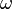 Gelombang yang telah mengalami modulasi oleh transmitter sebagai modulator akan terpancar oleh stasiun radio atau televisi sebagi gelombang elektromagetik. Gelombang Elektromagnetik adalah gelombang yang dapat merambat  walau tidak ada medium. Energi elektromagnetik merambat dalam gelombang dengan beberapa karakter yang bisa diukur, yaitu: panjang gelombang, frekuensi, amplitudo, kecepatan. Amplitudo adalah tinggi gelombang, sedangkan panjang gelombang adalah jarak antara dua puncak. Frekuensi adalah jumlah gelombang yang melalui suatu titik dalam satu satuan waktu. Frekuensi tergantung dari kecepatan merambatnya gelombang. Karena kecepatan energi elektromagnetik adalah konstan (kecepatan cahaya), panjang gelombang dan frekuensi berbanding terbalik.Perjalanan isra juga merupakan proses modulasi antara manusia dan malaikat. Pelari tercepat saat ini memiliki kecepatan 2,2m/s, sehingg jarak Masjidil Haram dan Masjidil Aqsa 1500 km sehingga memerlukan waktu 7,89 hari perjalanan. Sedangkan jika ditempuh dengan pesawat dengan kecepatan 400 m/s diperlukan waktu sekitar 1,04 jam, di Indonesia jarak ini merupakan Jarak Palembang Surabaya. Dengan Modulasi Gelombang maka jarak tersebut hanya ditempuah dalam waktu 0,005 detik. Berdasarkan fenomena dan teori ini diperoleh bahwa perjalanan rasulullah dalam isra terjadi secara modulasi karena perjalannya menggunakan wasilah Buraq yang bergerak secepat cahaya serta dengan ditemani oleh malaikat Jibril yang juga memiliki kecepatan cahaya sebagaimana diungkapkan dalam Al-Quran:Artinya: “(yaitu) ketika dua orang Malaikat mencatat amal perbuatannya, seorang duduk di sebelah kanan dan yang lain duduk di sebelah kiri. Tiada suatu ucapanpun yang diucapkannya melainkan ada di dekatnya Malaikat Pengawas yang selalu hadir” (Q.S. Al-Qaf: 17-18).Imam Ibn Jarir al-Tabari meriwayatkan dalam tafsirnya daripada Mujahid bin Jabr, seorang pakar tafsir dalam kalangan tabiin katanya, "Bersama setiap manusia ada dua malaikat. Satu malaikat di kanannya dan satu malaikat di kirinya. Adapun malaikat yang berada di sebelah kanannya, maka ia mencatat kebaikan. Sementara malaikat yang berada di sebelah kirinya, ia mencatat keburukan."Kedua-dua malaikat ini sangat tekun melakukan kerjanya dan mencatat sekecil mana pun ucapan dan perbuatan manusia sepanjang hari. Pada waktu petang mereka akan menutup catatan amalan hari itu lalu naik ke langit untuk melaporkan semuanya kepada Allah SWT. Tugas mencatat diserahkan kepada kedua-dua malaikat lain yang bertugas pada malam hari hingga pagi. Apabila berakhir masa tugas, malaikat yang baru akan datang menggantikan tugas malaikat sebelumnya dan begitulah seterusnya.Pendekatan SaintifikPendekatan saintifik merupakan pendekatan yang banyak dilakukan bidang Ilmu Pengetahuan Alam, biasanya dalam pendekatan ini melalui pendekatan pembuktian secara empiris melalui metoda ilmiah. Istilah empiris artinya bersifat nyata. Jadi, yang dimaksudkan dengan pendekatan empiris adalah usaha mendekati masalah yang diteliti dengan sifat hukum yang nyata atau sesuai dengan kenyataan yang hidup dalam masyarakat. Jadi penelitian dengan pendekatan empiris harus dilakukan di lapangan, dengan menggunakan metode dan teknik penelitian lapangan.Salah satu yang dilakukan dalam rangka pendekatan tersebut adalah pendekatan saintifik. Pendekatan saintifik secara umun dilakukan dengan melalui metoda ilmiah. Metode ilmiah atau proses ilmiah (bahasa Inggris: scientific method) merupakan proses keilmuan untuk memperoleh pengetahuan secara sistematis berdasarkan bukti fisis. Langkah-langkah yang dilakukan dengan menggunakan metoda ilmiah adalah sebagai berikut: 1) Merumuskan masalah. 2) Merumuskan hipotesis, 3) Mengumpulkan data, 4) Menguji hipotesis, 5) Merumuskan kesimpulan.Menurut buku petunjuk kurikulum 2013, tentang pendekatan pembelajaran saintifik diberikan langkah-langkah dalam pendekatan saintifik yaitu: observasi, menanya, mengumpulkan informasi, mengasosiasi atau menalar, menarik kesimpulan, dan mengkomunikasikannya. Dari langkah tersebut dapat ditarik kesimpulan bahwa dalam pendekatan saintifik ada beberapa komponen yang perlu dimunculkan yaitu: mengumpulkan informasi, menguji dengan menggunakan rumus yang telah berlaku secara di bidang Ilmu Pengetahuan khususnya Fisika.Teori  RelativitasPada setiap materi fisika selalu di pisahkan dalam dua kategori yaitu fisika klasik dan fisika kuantum. Ada beberapa perioda perkembangan saint. Periode ketiga dikenal dengan periode sains klasik, dimana pengamatan masih bersifat makroskopis. Dalam periode ketiga tidak terjadi perubahan paradigma. Berikutnya periode sains modern dengan sifat pengamatan sangat mikroskopis. Paradigma yang berkembang adalah paradigma atomic.Teori Fisika modern yang mengacu pada polstulat Einstein juga menjelaskan perilaku objek dalam ruang dan waktu, yang juga bisa digunakan untuk memprediksi banyak hal dari eksistensi lubang hitam (black hole), melengkungnya cahaya oleh pengaruh gravitasi, hingga sifat Planet Merkurius pada orbitnya. Pemahaman pertama, bahwa tidak ada kerangka acuan 'mutlak'. Setiap saat ketika kita mengukur kecepatan, momentum, atau pengalaman terhadap waktu sebuah objek, itu selalu dalam kaitannya dengan sesuatu yang lain.  Kedua, cepat rambat cahaya di dalam ruang hampa ke segala arah adalah sama untuk semua pengamat, tidak tergantung pada gerak sumber cahaya maupun pengamat. Yang ketiga, bahwa tak ada yang melampaui kecepatan cahaya. Implikasi dari teori tersebut sangat besar. Jika kecepatan cahaya selalu sama, 300.000.000 m/detik, itu berarti pesawat yang membawa astronot bergerak sangat cepat relatif terhadap Bumi. Dari sudut pandang pengamat di Bumi, waktu astronot melambat. Sebuah fenomena yang disebut 'dilatasi waktu'.Juga akan terjadi 'kontraksi panjang' di mana pesawat yang membawa para penjelajah angkasa terlihat seperti memanjang bagi para pengamat di Bumi. Sementara, bagi astronot yang ada di dalamnya, semua berjalan normal. Tak ada yang berbeda.Relativitas QuantumMenguji sebuah benda yang bergerak mendekati kecepatan cahaya maka yang digunakan adalah postulat Einsten, karena jika kita menggunakan relativitas galileo maka akan didapat hasil yang sedikit berbeda. Karena kecepatan yang akan diuji merupakan kecepatan cahaya maka kita menggunakan dua acuan yaitu Relativitas Einstein.Postulat pertama ini menyatakan bahwa tidak ada satupun percobaan yang dapat kita gunakan untuk mengukur kecepatan terhadap suatu kerangka acuan mutlak. Yang dapat kita lakukan hanyalah mengukur kecepatan relatif suatu kerangka acuan terhadap kerangka acuan lainnya.Postulat kedua Einstein menyatakan bahwa cepat rambat cahaya dalam vakum memiliki nilai yang sama dalam semua kerangka acuan, yaitu c = 2,99792456 x 108  m/s. Jadi, tidak akan pernah dijumpai satu laju atau kecepatan benda apapun yang melebihi cepat rambat cahaya c. Dengan demikian c disebut kelajuan mutlak.Analisis  Pendekatan  Quantum untuk Menguji Isra’ Isra’ Mi’raj menurut Al-QuranSetiap muslim selalu menyakini bahwa Al-Quran merupakan sumber utama, dan hadist merupakan sumber kedua dalam meyakini atau menentukan sesuatu. Jika kedua hal tersebut tidak ditemukan baru dilakukan dengan yang lainnya sesuai dengan kaidah-kaidah hukum Islam yang telah dilakukan oleh para alim ulama.Perjalanan isra Mi’raj nabi besar Muhammad SAW, telah dijelaskan oleh Allah SWT dalam surat Al-Isra sebagai berikut:Artinya: “Maha Suci Allah, yang telah memperjalankan hamba-Nya pada suatu malam dari Al Masjidil Haram ke Al Masjidil Aqsha yang telah Kami berkahi sekelilingnya agar Kami perlihatkan kepadanya sebagian dari tanda-tanda (kebesaran) Kami. Sesungguhnya Dia adalah Maha Mendengar lagi Maha Mengetahui” (Q.S. Al-Isra’: 1).Maksud dari ayat tersebut ditafsirkan sebagai berikut: Allah telah memulai surat ini dengan mengagungkan diri-Nya dan menggambarkan kebesaran peran-Nya karena kekuasaan-Nya melampaui segala sesuatu yang tidak mampu dilakukan oleh seorang pun selain Dia sendiri. Maka tidak ada Rabb selain Allah.Yang dimaksud hamba-Nya dalam surat ini adalah Nabi Muhammad SAW. Kegiatan dilaukan pada malam hari, maksudnya, di dalam kegelapan di malam hari.Masjidil Haram berada di kota Makkah.Yakni Baitul Muqaddas yang terletak di wilayah Yerussalem, tempat asal para Nabi terdahulu sejak Nabi Ibrahim As. Karena itulah semua Nabi dikumpulkan di Masjidil Aqsa pada malam itu. Lalu Nabi Muhammad SAW mengimami mereka. Berdasarkan penjelasan ayat tersebut dapat disimpulkan bahwa perjalanan yang dilakukan oleh Rasulullah adalah dari Majidil Haram di Mekah ke Masjidil Aqsa di Yerusalem, Palestina. Perjalanan tersebut dilakukan pada malam hari, dan dalam kegelapan malam. Perjalanan ini juga dikelilingi berkah, dengan turunnya rahmat dari Allah SWT ke bumi. Allah Maha Mendengar semua ucapan hamba-hamba-Nya, yang mukmin maupun yang kafir, yang membenarkan maupun yang mendustakan diantara mereka. Dan Dia Maha Melihat semua perbuatan mereka. Maka, kelak Dia akan memberikan kepada masing-masing dari mereka balasan yang berhak mereka terima di dunia dan di akhirat.Makna lain yang tersirat berkenaan dengan peristiwa Isra dalam ayat tersebut menurut Solikhin makna haram sebagai hal yang ditinggalkan yaitu bumi menuju langit. Sesuai dengan nomor surat A-Isra [17]: 1) sesuai dengan kode 17 rakaat, satu menunjukan yang pertama kali dihisab di akhirat adalah sholat. Sehingga sholat berfungsi sebagai “pembukus” manusia dari dunia menuju akhirat.Ayat ini mengungkap episode kenabian yang paling sulit dipahami dan di nalar oleh otak manusia. Betapa tidak jarak sebesar 1.500 km ditempuh hanya dalam beberapa saat atau kurang dari satu malam, padahal jika ditempuh dengan unta atau kuda memerlukan waktu paling tidak satu bulan. Pada saat peristiwa ini disampaikan kepada orang-orang Mekah maka sebagian diantara mereka ada mengolok-oloknya bahkan ada yang  kembali murtad, kecuali Abu Bakar yang menyatakan bahwa hal itu benar. Bahkan jika Nabi Muhammad mengatakan lebih dari itu ia tetap mempercayainya. Hal ini menunjukan betapa hebat keimanan seorang Abu Bakar sehingga dijuluki Al-shiddiq (yang senantiasa membenarkan) Allah SWT memperkuat tentang perjalanan ini di dalam Q.S. An-Najm: 13-18.Artinya: “Dan sesungguhnya Muhammad telah melihat Jibril itu (dalam rupanya yang asli) pada waktu yang lain” (Q.S. An-Najm: 13).Artinya: “(yaitu) di Sidratil Muntaha” (Q.S. An-Najm: 14).Artinya: “Di dekatnya ada surga tempat tinggal” (Q.S. An-Najm: 14).Artinya: “(Muhammad melihat Jibril) ketika Sidratil Muntaha diliputi oleh sesuatu yang meliputinya” (Q.S. An-Najm: 16).Artinya: “Penglihatannya (muhammad) tidak berpaling dari yang dilihatnya itu dan tidak (pula) melampauinya” (Q.S. An-Najm: 17).Artinya: “Sesungguhnya dia telah melihat sebahagian tanda-tanda (kekuasaan) Tuhannya yang paling besar” (Q.S. An-Najm: 18).Tiga kunci yang ada pada peristiwa isra’ Mi’raj yaitu: asra’, ‘abdi dan laila. Asra adalah memperjalankan, memindahkan sesuatu atau seseorang dari satu tempat ke tempat lain. Tempat menyatakan satu titik dalam ruang sehingga asra terkait dengan ruang beserta atributnya. ‘Abdi menunjuk pada hamba pilihan-Nya, rasulullah secara keseluruh meliputi jiwa, raga, jasmani dan ruhani. Laila mewakili waktu.Isra’ Mi’raj menurut Al-HadistRasulullah terkenal dengan kejujurannya sehingga sejak muda pula beliau dipercaya dalam perdagangan di dunia Arab. Jauh sebelum masa kenabian, Muhammad sudah mendapatkan dua gelar dari suku Quraisy yaitu Al-Amiin yang artinya orang yang dapat dipercaya dan As-Saadiq yang artinya yang benar. Di masa kenabian para sahabatnya rasulullah sering memanggilnya dengan gelar Rasul Allāh kemudian menambahkan kalimat Shalallaahu 'Alayhi Wasallam (SAW) yang berarti semoga Allah memberi kebahagiaan dan keselamatan kepadanya.Hadits-hadits yang menerangkan peristiwa Isra’ Mi’raj adalah sangat banyak dari termasuk hadits yang mutawatir.  Setidaknya ada 16 sahabat yang meriwayatkan peristiwa ini, diantaranya adalah Anas bin Malik, Abu Dzar Al-Ghifari, Malik bin Sha’sha’ah, Ibnu Abbas, Jaabir bin Abdillaah, Abu Hurairah, Ubay bin Ka’b, Buraidah Al-Aslami, Hudzaifah bin Al-Yaman, Syaddad bin Aus, Shuhaib, Abdurrahman bin Qurath, Ibnu Umar, Ibnu Mas’ud, Ali bin Abi Thaalib, Umar bin Al-Khaththaab radhiyallahu ‘anhum.Telah menceritakan kepada kami Anas bin Malik, dari Malik bin Sha’sha’ah-radhiyallahu ‘anhuma, ia berkata, Nabi Shallallaahu ‘alaihi wasallam bersabda: Ketika aku berada di sisi Baitullah antara tidur dan sadar. Lalu beliau menyebutkan, yaitu: Ada seorang laki-laki diantara dua laki-laki yang datang kepadaku membawa baskom terbuat dari emas yang dipenuhi dengan hikmah dan iman, lalu orang itu membelah badanku dari atas dada hingga bawah perut, lalu dia mencuci perutku dengan air zamzam kemudian mengisinya dengan hikmah dan iman.Kemudian aku diberi seekor hewan tunggangan putih yang lebih kecil dari pada bighal namun lebih besar dibanding keledai bernama Al-Buraq. Maka aku berangkat bersama Jibril Alaihissalam, hingga sampai di langit dunia. Lalu ditanyakan:Siapakah ini? Jibril menjawab:Jibril. Ditanyakan lagi; Siapa orang yang bersamamu? Jibril menjawab:Muhammad. Ditanyakan lagi:Apakah dia telah diutus?. Jibril menjawab:Ya. Maka dikatakan:Selamat datang, sebaik-baik orang yang datang telah tiba. Kemudian aku menemui Adam Alaihissalam dan memberi salam kepadanya lalu dia berkata; Selamat datang bagimu dari anak keturunan dan Nabi.Kemudian kami naik ke langit kedua lalu ditanyakan; “Siapakah ini?” Jibril menjawab; “Jibril”. Ditanyakan lagi; “Siapa orang yang bersamamu?”Jibril menjawab; “Muhammad”. Ditanyakan lagi; “Apakah dia telah diutus?”Jibril menjawab; “Ya”. Maka dikatakan; “Selamat datang baginya dan ini sebaik-baiknya kedatangan orang yang datang”. Lalu aku menemui ‘Isa dan Yahya Alaihimassalam lalu keduanya berkata; “Selamat datang bagimu dari saudara dan Nabi”.Kemudian kami naik ke langit ketiga lalu ditanyakan; “Siapakah ini?” Jibril menjawab; “Jibril”. Ditanyakan lagi; “Siapa orang yang bersamamu?” Jibril menjawab; “Muhammad”. Ditanyakan lagi; “Apakah dia telah diutus?” Jibril menjawab; “Ya”. Maka dikatakan; “Selamat datang baginya dan ini sebaik-baiknya kedatangan orang yang datang”. Lalu aku menemui Yusuf Alaihissalam dan memberi salam kepadanya lalu dia berkata; “Selamat datang bagimu dari saudara dan Nabi”.Kemudian kami naik ke langit keempat lalu ditanyakan; “Siapakah ini?” Jibril menjawab; “Jibril”. Ditanyakan lagi; “Siapa orang yang bersamamu?” Jibril menjawab; “Muhammad”. Ditanyakan lagi; “Apakah dia telah diutus?”Jibril menjawab; “Ya”. Maka dikatakan; “Selamat datang baginya dan ini sebaik-baik kedatangan orang yang datang”. Lalu aku menemui Idris Alaihissalam dan memberi salam kepadanya lalu dia berkata; “Selamat datang bagimu dari saudara dan Nabi”.Kemudian kami naik ke langit kelima lalu ditanyakan; Siapakah ini? Jibril menjawab; “Jibril”. Ditanyakan lagi; Siapa orang yang bersamamu? Jibril menjawab; “Muhammad”. Ditanyakan lagi; Apakah dia telah diutus? Jibril menjawab; “Ya”. Maka dikatakan; Selamat datang baginya dan ini sebaik-baiknya kedatangan orang yang datang. Lalu aku menemui Harun Alaihissalam dan memberi salam kepadanya lalu dia berkata; “Selamat datang bagimu dari saudara dan Nabi”.Kemudian kami naik ke langit keenam lalu ditanyakan; Siapakah ini? Jibril menjawab; Jibril. Ditanyakan lagi: Siapa orang yang bersamamu? Jibril menjawab:Muhammad. Ditanyakan lagi: Apakah dia telah diutus? Jibril menjawab:Ya. Maka dikatakan: Selamat datang baginya dan ini sebaik-baiknya kedatangan orang yang datang.Kemudian aku menemui Musa Alaihissalam dan memberi salam kepadanya lalu dia berkata; “Selamat datang bagimu dari saudara dan Nabi”. Ketika aku sudah selesai menemuinya, tiba-tiba dia menangis. Lalu ditanyakan; “Mengapa kamu menangis?”Musa menjawab; “Ya Rabb, anak ini yang diutus setelah aku, ummatnya akan masuk surga dengan kedudukan lebih utama dibanding siapa yang masuk surga dari ummatku”.Kemudian kami naik ke langit ketujuh lalu ditanyakan; “Siapakah ini?” Jibril menjawab; “Jibril”. Ditanyakan lagi; “Siapa orang yang bersamamu?” Jibril menjawab; “Muhammad”. Ditanyakan lagi; “Apakah dia telah diutus?” Jibril menjawab; “Ya”. Maka dikatakan; “Selamat datang baginya dan ini sebaik-baiknya kedatangan orang yang datang”. Kemudian aku menemui Ibrahim ‘Alaihissalam dan memberi salam kepadanya lalu dia berkata; “Selamat datang bagimu dari saudara dan Nabi”.Kemudian aku ditampakkan Al-Baitul Ma’mur. Aku bertanya kepada Jibril, lalu dia menjawab; “Ini adalah Al-Baitul Ma’mur, setiap hari ada tujuh puluh ribu malaikat mendirikan sholat disana. Jika mereka keluar (untuk pergi shalat) tidak ada satupun dari mereka yang kembali”. Kemudian diperlihatkan kepadaku Sidratul Muntaha yang ternyata bentuknya seperti kubah dengan daun jendelanya laksana telinga-telinga gajah. Di dasarnya ada empat sungai yang berada di dalam (disebut Bathinan) dan di luar (Zhahiran) “. Aku bertanya kepada Jibril, maka dia menjawab; “Adapun Bathinan berada di surga sedangkan Zhahiran adalah An-Nail dan Al-Furat (dua nama sungai di dunia)”.Kemudian diwajibkan atasku shalat lima puluh kali (dalam sehari). Aku menerimanya hingga aku datang pada Musa ‘Alaihissalam dan bertanya; “Apa yang telah diwajibkan?” Aku jawab: “Aku diwajibkan shalat lima puluh kali”. Musa berkata; “Akulah orang yang lebih tahu tentang manusia daripada engkau. Aku sudah berusaha menangani Bani Isra’il dengan sungguh-sungguh. Dan ummatmu tidak akan sanggup melaksanakan kewajiban shalat itu. Maka itu kembalilah kau kepada Rabbmu dan mintalah (keringanan)“. Maka aku meminta keringanan lalu Allah memberiku empat puluh kali shalat lalu aku menerimanya dan Musa kembali menasehati aku agar meminta keringanan lagi, kemudian kejadian berulang seperti itu (nasehat Musa) hingga dijadikan tiga puluh kali lalu kejadian berulang seperti itu lagi hingga dijadikan dua puluh kali kemudian kejadian berulang lagi hingga menjadi sepuluh lalu aku menemui Musa dan dia kembali berkata seperti tadi hingga dijadikan lima waktu lalu kembali aku menemui Musa dan dia bertanya; “Apa yang kamu dapatkan?”. Aku jawab; “Telah ditetapkan lima waktu”. Dia berkata seperti tadi lagi. Aku katakan; “Aku telah menerimanya dengan baik”. Tiba-tiba ada suara yang berseru: “Sungguh Aku telah putuskan kewajiban dariku ini dan Aku telah ringankan untuk hamba-hambaKu dan aku akan balas setiap satu kebaikan (shalat) dengan sepuluh balasan (pahala) “. (HR Al-Bukhari no. 2968, dan ini adalah lafazh Al-Bukhari).Kajian Isra’ Menurut Pendekatan SaintifikHukum Saint Perjalanan RasulullahProses diperjalankannya Rasulullah terbagi menjadi dua tahap yaitu Isra dan Mi’raj. Isra merupakan perjalanan horizontal dari Masjidil Haram ke Masjidil Aqsa, sedangkan Mi’raj merupakan perjalanan vertical dari Masjidil Aqsa ke Sidratul Muntaha. Dalam surat Al-Isra terkandung makna bahwa Rasulullah diperjalankan, sehingga rasul menjadi obyek dan subyeknya adalah Allah. Obyek selalu mengikuti apa yang diinginkan subyek, sehingga perjalanan ini dapat terjadi dengan wasilah kendaraan Buraq, yang tidak lebih adalah Barg (kilat) yang secara kasat mata dan dasar-dasar materi.Para proses perjalanan isra dari Masjidil Haram ke Masjidil Aksa menempuh yang berjalan 1.500 km. Dengan kecepatan cahaya c = 3.108 m/s maka diperoleh waktu yang diperlukan untuk menempuh Masjidil Haram ke Masjidil Aksa dalam waktu 0,005 detik. Waktu yang sangat singkat.Hadist menjelaskan bahwa rasulullah bertemu dengan para pendahulunya, bahkan beberapa kali bertemu dengan nabi Musa sehingga diperoleh sholat lima waktu. Hal ini memungkinkan karena rasulullah pada saat itu berada pada daerah ghoib.  Hal ini tentu sangat sesuai dengan teori anihilisasi, teori ini mengatakan bahwa setiap materi (zat) memiliki anti materinya. Dan jika materi direaksikan dengan anti materinya, maka kedua partikel tersebut bisa lenyap berubah menjadi seberkas cahaya atau sinar gamma. Artinya setiap bilangan seperti berpasangan. Semua bersifat cahaya, sesuai dengan postulat Einstein yang pertama bahwa kecepatan cahaya adalah c = 3.108 m/s. Sampai dengan saat ini c adalah kecepatan yang terbesar, jika akan suatu bendapun yang mampu bergerak melebih kecepatan cahaya.Kecepatan cahaya adalah kecepatan tercepat yang diyakini bisa dicapai oleh sebuah benda di alam semesta ini, Kecepatan cahaya dalam sebuah vakum adalah 299.792.458 meter per detik (m/s) atau 1.079.252.848,8 kilometer per jam (km/h) atau 186.282.4 mil per detik (mil/s) atau 670.616.629,38 mil per jam (mil/h). Kecepatan cahaya ditandai dengan huruf c, yang berasal dari bahasa Latin celeritas yang berarti “kecepatan”, dan juga dikenal sebagai konstanta Einstein. Kecepatan cahaya sampai saat ini masih diakui sebagi kecepatan yang paling tercepat dari kemampuan bergerak suatu benda apapun.Dalam perjalananan rasulullah dikisahkan diajak oleh jibril, atau mengendari buraq yang memiliki kecepatan C = 3.108 meter per detik dari situ dapat dilihat ternyata Rasulullah mengalami modulasi, penumpangan pada gelombang cahaya yang memiliki kecepatan C. Setelah itu Rasululullah akan bergerak bersama-sama jibril. Coba kita pikirkan supaya kita melakukan perjalanan dengan cepat maka kita baik sepeda, supaya lebih cepat naik motor atau mobil, jika ingin lebih cepat lagi maka menggunakan pesawat, dan jika ingin cepat lagi menggunakan supersonik, dan jika ingin lebih cepat lagi menggunakan pesawat dengan kecepatan cahaya. Karena jika terbuat dari cahaya maka gerakan jibril adalah C = 3.108 m per detik.Dalam ilmu fisika ini juga biasa terjadinya modulasi maka sesuatu itu kecepatannya sama dengan pembawanya. Sehingga karena nabi Muhammad di modulasi oleh Malaikat Jibril, maka terjadinya kecepatan manusia sama dengan kecepatan malaikat.Dari peristiwa tersebut nama jelas bahwa perjalanan luas biasa tersebut bukan kehendak dari Rasulullah SAW tetapi merupakan kehendak dari Allah SWT. Untuk melakukan perjalanan tersebut tidak mungkin dilakukan oleh rasulullah secara mandiri. Usain Bolt merupakan pelari tercepat di dunia saat ini. Ia ahli para 21 Agustus 1986 di Trelawny, Jamaika. Ia merupakan pelari yang kini dijuluki dengan manusia tercepat. Bolt sendiri berhasil menciptakan rekor dunia dengan lari jarak 100 meter dan 200 meter. Dan masing-masing mencatatkan waktu 9.58 detik dan dan 19.19 detik yang berhasil ia ciptakan di kejuaraan Atletik di tahun 2009. Kecepatan Usain Bolt tidak ada artinya dibandingkan dengan kecepatan sepeda motor, apalagi pesawat.Dengan menggunakan rumus fisika v = x/t dimana v = c = 3.108 m/s, dan x = 1500 km = 1.500.000 m maka diperoleh waktu yang digunakan oleh Rasulullah untuk mencapai Masjidil Aqsa hanya 0,005 detik. Perjalanan yang sangat singkat. Maka waktu bolak-balik hanya perlu waktu 0,01 detik. Mata kita tidak sempat mengedip maka perjalanan Masjidil Haram – Masjidil Aqsa dapat ditempuh. Perjalanan matahari bumi, hanya ditempuh dalam waktu 8 detik, jadi jika matahari tiba-tiba pada maka 8 detik kemudian bumi akan gelap.Bertanya orang itu lagi (yakni Jibril As), “Berapakah jaraknya dunia dengan akhirat?” Bersabda Rasulullah SAW, “Hanya sekejap mata saja.” Pembuktiaan secara empiris dengan menggunakan rumus-rumus fisika, sudah dapat dibuktikan bahwa Isra’ bukan sesuatu yang aneh dan sangat mungkin terjadi, sesuai dengan pembuktian hukum sebagaimana yang telah dijelaskan.Hukum Saint Rasulullah Bertemu Para NabiAngka nol ditemukan oleh Al Khawarizmi, ilmuwan Islam modern bernama lain Muhammad Ibn Musa al-khawarizmi. Selain itu beliau dikenali sebagai Abu Abdullah Muhammad bin Ahmad bin Yusof. Al-Khawarizmi dikenal di Barat sebagai al-Khawarizmi, al-Cowarizmi, al-Ahawizmi, al-Karismi, al-Goritmi, al-Gorismi dan beberapa cara ejaan lagi. Beliau dilahirkan di Bukhara.Tahun 780-850M adalah zaman kegemilangan al-Khawarizmi. al-Khawarizmi telah wafat antara tahun 220 dan 230M. Ada yang mengatakan al-Khawarizmi hidup sekitar awal pertengahan abad ke-9M. Sumber lain menegaskan beliau hidup di Khawarism, Usbekistan pada tahun 194H/780M dan meninggal tahun 266H/850M di Baghdad. Dalam peletakan dasar ilmu pengetahuan Al Khawarizmi menciptakan angka nol, yang dimasa itu masih banyak timbul masalah dalam perhitungan-perhitungan.Bukunya al-Khawarizmi memperkenalkan kepada dunia ilmu pengetahuan angka 0 (nol) yang dalam bahasa arab disebut sifr. Sebelum al-Khawarizmi memperkenalkan angka nol, para ilmuwan mempergunakan abakus, semacam daftar yang menunjukkan satuan, puluhan, ratusan, ribuan, dan seterusnya, untuk menjaga agar setiap angka tidak saling tertukar dari tempat yang telah ditentukan dalam hitungan. Nol berbeda dengan kosong, jika nol disimbolkan dengan angka “0” sedangkan kosong “ “. Pada tahun 1.600-an, nol menyebar dan digunakan diseantero Eropa. Sistem koordinat Cartesian dari Rene Descartes, serta kalkulus yang dikembangkan Sir Isaac Newton dan Gottfried Wilhem Liebniz menggunakan nol sebagai dasar dari pemikirannya. Kalkulus kemudian membuka jalan bagi fisika, engineering, komputer, serta berbagai teori ekonomi dan finansial.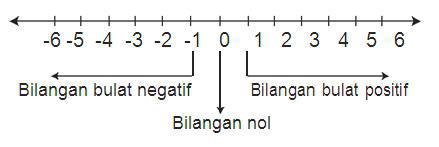 Gambar 1.1. Bilangan NolApa relevansi dari angka nol, berkaitan dengan kehidupan nyata. Perhatikan dengan baik bahwa angka nol merupakan pemisah dari angka positif dan negatif. Sebagaimana kehidupan nyata bahwa bilangan positif adalah bilangan-bilangan nyata, alam nyata, atau kehidupan nyata. Sedangkan bilangan negatif yang ada dikiri adalah bilangan-bilangan tidak nyata, misalkan alam ghaib, alam hidupnya ciptaan Allah selain manusia. Sedangkan angka nol merupakan pembeda yaitu batas antara yang nyata dengan yang ghaib.Jika demikian nol bukan kekosongan karena nol adalah lambang kegaiban. Nol adalah lambang misteri yang harus mendapat penjelasan dari berbagai sumber pengetahuan. Wahyu adalah kumpulan pengetahuan yang bersumber dari Tuhan, yang bertugas membantu manusia menjelaskan hal-hal yang gaib menjadi sebuah kenyataan.Menurut buku Prof. Fahmi Basya tentang Bumi ini Al-Quran.  Menurut Prof. Fahmi Basya, angka nol adalah surah Alfati’ah. Mengapa demikian? Karena dalam susunan mushaf Al-Quran (Usmani), surah pertama adalah Al-Baqarah. Jika demikian Alfati’ah surah keberapa? Lalu Prof. Fahmi Basya menyimpulkan bahwa surat Al-Fatihah adalah surat ke nol. Sesuatu yang berada di nol, artinya tidak terikat oleh ruang dan waktu. Karena semua yang dikalikan dengan nol menjadi tidak ada, dan semua bilangan dibagi dengan nol menjadi tak hingga. Artinya apa, setiap yang berada di daerah tak hingga (∞) maka bisa kemana saja dapat melihat masa lalu dan dapat datang ke masa yang akan datang.Masih ingat bagaimana caranya Mr. Spock berpindah dari satu tempat ke tempat lain yang jauh hanya dalam sekejap mata dalam film fiksi ilmiah Startrek? Itulah implementasi dari teori anihilasi. Mr. Spock masuk ke dalam tabung anihilator untuk menjalani proses anihilasi, yaitu penggabungan materi dengan anti materinya melalui proses penyinaran. Setelah disinari, tubuh Mr. Spock lenyap dan berubah menjadi sinar gamma. Selanjutnya dalam waktu yang nyaris bersamaan, tubuh Mr. Spock tiba-tiba muncul dari tabung anihilator lainnya di tempat tujuan yang jauh dari tempatnya semula.Yang perlu dipahami adalah perjalanan antar dimensi bukanlah perjalanan berjarak jauh atau pengembaraan angkasa luar, melainkan perjalanan menembus batas dimensi. Karena walaupun tubuh Rasulullah SAW diubah menjadi cahaya seperti perjalanan dari Mekkah ke Palestina, tidak akan selesai menempuh perjalanan di langit pertama saja. Dengan melewati batas angka nol maka, diperoleh beberapa kejadian yang dapat melewati ruang dan waktu. Rumus dalam teori quantum, tentang relativitas bahwa waktu yang diperlukan untuk perjalanan adalah:t  =Pada saat  v = c, maka diperoleh pembagian dengan bilangan nol. Sebagaimna telah di bahas pembagian dengan bilangan nol menghasilkan perubahan waktu yang sangat besar atau tak hingga (∞). Ada juga mengatakan bahwa bilangan dibagi nol tidak terdifinisi. Tetapi secara logika dengan semakin kecil pembaginya maka bilangan yang dibagi akan semakin besar, artinya pada pembagian di atas waktu yang muncul, menjadi sangat besar artinya orang ini terlepas dari besaran waktu. Apa saja yang terlepas dari dimensi waktu maka akan abadi, ia dapat pergi kemana saja sesuai dengan kehendaknya. Mau pergi ke massa lalu atau pergi ke masa depan sangat mungkin terjadi hal ini sesuai dengan teleportasi. Dalam teori ini sesorang memungkinkan untuk bepindah dari satu tempat ke tempat lain, dari satu waktu ke waktu lainnya dalam waktu sekejap. Teleportasi telah banyak di lakukan di dunia saint saat ini. Apa yang dilakukan ilmuwan Jepang dan Australia baru-baru ini, bukanlah yang pertama kali. Tahun 1997, Charles H Bennet dari Inter-national Business Machines (IBM) mengonfirmasi, teleportasi kuantum mungkin terjadi jika objek asli dihancurkan. Dalam eksperimennya, Ben-net bersama tim di University of Innsbruck Austria, berhasil meneleportasikan sebuah foton (partikel energi yang membawa cahaya). Di tempat tujuan, didapatkan replika foton dengan fisik dan sifat yang serupa aslinya.Tahun 1998, para fisikawan dari California Institute of Technology (Caltech) juga berhasil melakukan teleportasi foton. Mereka mampu membaca struktur atomik foton, mengirimkannya melalui kabel jenis coaxial sejauh 1 meter, dan menciptakan replika foton tersebut. Sesuai prediksi, foton di lokasi asal hilang ketika replikanya terbentuk.
Tahun 2002, para peneliti di Australian National University (ANU) berhasil meneleportasikan sinar laser. Eksperimen berikutnya yang juga sukses adalah yang dilakukan Dr. Eugene Polzik dan timnya dari Niels Bohr Institute di Copenhagen, 4 Oktober 2006.Mereka berhasil meneleportasikan informasi berupa sinar laser di dalam suatu awan atom. Polzik menjelaskan, ini merupakan teleportasi dua objek berbeda (cahaya dan materi), yang satu sebagai pembawa informasi dan yang lain sebagai media penyimpanan. Polzik menambahkan, ini merupakan yang pertama di dunia.Menurut teori annihilasi mengatakan bahwa setiap materi  memiliki anti materi. Dan jika materi dipertemukan atau direaksikan dengan anti materinya, maka kedua partikel tersebutakan lenyap berubah menjadi seberkas cahaya atau sinar gamma. Hal ini telah dibuktikan dilaboratorium nuklir, bahwa jika ada partikel proton dipertemukan dengan antiproton, atau elektron dengan positron (antielektron), maka kedua pasangan partikel tersebut akan lenyap dan memunculkan dua buah sinar gamma, dengan energi masing-masing 0,511 Mev untuk pasangan partikel elektron, dan 938 Mev untuk pasangan partikel proton. Sebaliknya, jika ada seberkas sinar gamma yang memiliki energi sebesar itu di lewatkan medan anti atom, maka tiba-tiba sinar tersebut lenyap berubah menjadi 2 buah pasangan partikel. Hal ini menunjukkan bahwa materi dapat diubah menjadi cahaya dengancara tertentu, yang disebut sebagai reaksi "Annihilasi". Teori ini juga dapat digunakan untuk menjelaskan proses perjalanan Rosulullah SAW etape pertama yaitu peristiwa isra. Teori ini juga membatalkan teori tentang hukum kekekalan zat yang diungkapkan oleh Lavosier, zat bersifat kekal tidak dapat diciptakan dan tidak dapat dimusnakan. Teori ini harus direvisi menjadi “materi tidak dapat diciptakan dan tidak dapat dimusnakan dalam keadaan biasa”. Keadaan biasa berarti keadaan dalam energy keseharian tanpa kondisi khusus.Yang terbaru adalah eksperimen menggunakan teleporter di laboratorium Profesor Akira Furusawa, di Departemen Fisika Terapan Universitas, Tokyo, April 2011 lalu. Ini adalah uji coba pertama di dunia, yang meneleportasikan informasi kuantum kompleks. Berawal dari sini, nantinya akan dimungkinkan teleportasi informasi bervolume besar, dengan kecepatan dan ketelitian tinggi melalui jaringan komunikasi. Pembuktian-pembuktian perjalanan isra dengan menggunakan teori-teori kuantum, teori anihisasi, teori modulasi, dan percobaan teleportasi oleh beberapa ahli dapat dilakukan dan terbukti secara empiris. PENUTUPBerdasarkan pembahasan secara mendalam melalui kajian teoris, empiris serta pembuktian secara saintifik, modulasi dan quantum maka didapatkan kesimpulan: Isra’ Mi’raj merupakan peristiwa diperjalankannya Nabi Muhammad di malam hari bertujuan menjemput perintah sholat 5 waktu yang terdiri dari 17 rakaat sesuai dengan surat Al-Isra [17] ayat 1. Peristiwa ini menguji keimanan kepada Allah, sebab jika hanya dipikir secara nalar saja tanpa keimanan sulit diterima, maka sebagai wasilah dan hikmah bagi manusia bahwa Allah dalam memberikan perintah menggunakan hukum-hukum sebab akibat(sunatullah). Oleh karena hal tersebut perjalanan Isra yang dilakukan oleh Nabi Muhammad SAW disertai oleh Jibril dengan kendaraan Buraq. Secara teoritis perjalanan ini didukung teori kuantum cahaya, relativitas Einstein, modulasi gelombang cahaya dan teori anihilisasi serta teori teleportasi.Teori-teori ini memperkuat akan kekuasaan Allah SWT dalam memberikan perintah kepada para nabinya selalu sesuai dengan kodrat irodatnya yang berlaku dijagat raya. Sesuai dengan pendekatan dan telaah materi dengan pembuktian secara saintifik quatum, maka teori ini dinamakan Teori Saintifik Modulasi Quantum Isra. Meskipun secara empiris dapat dibuktikan, tetapi perjalanan ini tetap merupakan rahasia Allah yang belum dapat dipecahkan oleh akal dan ilmu manusia, karena dalam percobaan hanya dilakukan pada electron dan proton yang ukuran sangat kecil dan tidak bernyawa, sedangkan pada benda bernyawa apalagi manusia sama sekali belum dapat dibuktikan, sehingga perjalanan Isra dan Mi’raj Nabi Muhammad tetap merupakan Mukjizat yang tidak dapat diperoleh oleh orang lain.DAFTAR PUSTAKAAl-Mubarakfuri, Syaik Shafiyyurahman, Surah Nabawiyah Sejarah Hidup Nabi Muhammad, cetakan ke vii, Jakarta: Ummul Qura, 2014.As-Salafiyyah, as-salafiyyah.com., September 18, 2015, http://www.as-salafiyyah.com.Asy-Syariah, “Teman dan Pengaruhnya dalam Kehidupan beragama seseorang”, Asysyariah, Januari 10, 2016, http://asysyariah.com/teman-dan-pengaruhnya-dalam-kehidupan-beragama-seseorang.Bglconline, “Angka Nol Konsep Ketiadaan”, bglconline.com., Januari 12, 2015, http://www.bglconline.com/2014/07/angka-nol-konsep-ketiadaan.Blogspot, “Banjar Kuumai Bungasnya”, Blogspot, Desember 03, 2014, http://banjarkuumaibungasnya.blogspot.com.Blogspot, “Mu5lim”, blogspot.com, Desember 30, 2014, “http://mu5lim.blogspot.com.Blogspot, zsavanasthought.blogspot.com, Januari 03, 2015, http://www.zsavanasthought. blogspot.com.Dadang, “Pengertian Definisi Pendekatan Saintifik”, blogspot.com, Januari 19, 2015, http://dadangjsn.blogspot.com/2014/06/pengertian-definisi-pendekatan-saintifik.html.Dbagus, “Biografi Tercepat di Dunia Saat Ini”, dbagus.com., Januari 04, 2015,  http://dbagus.com/biografi-pelari-tercepat-di-dunia-saat-ini.Depdiknas, Power Point Bahan Pelatihan Kurikulum 2013, (Depdiknas, 2013).Dunia Baca, duniabaca.com, September 14, 2015, http://www.duniabaca.com.Firwany, Achmad, Makalah Implikasi Dualitas Energi dan Materi, Jakarta: Fine Art, 2012.Fisika Dahsyat, “Sejarah Perkembangan Fisika”, blogspot.com., Desember 11, 2014, http://fisikadahsyat.blogspot.com, sejarah-perkembangan-fisika.Frederick, Bueche, J. diterjemahkan oleh Darmawan, Teori dan Soal-Soal Fisika, Jakarta: Erlangga, 1996.Hajar, Ibnu Atsqolani, Fathul Bari Syarah Hadits Bukhari, Juz 7.Jalaludin, Filsafat Ilmu Pengetahuan (Filsafat, Ilmu Pengetahlmuan dan Peradaban), Jakarta: Raja Grafindo Persada, 2013.Kolom Biografi, “Biografi Al-Khawarizmi”, blogspot.com., Januari 10, 2015, http://kolom-biografi.blogspot.com/2009/01/biografi-al-khawarizmi.html.Lisano Frianti, “Pendekatan Empiris”, blogspot.com, Januari 14, 2015, http://lisanofrianti.blogspot.com, pendekatan empiris.Musni Umar, “Isra Mi’raj dan Pentingnya Shalat oleh Musni Umar, wordpress.com, Juli 01, 2011, https://musniumar.wordpress.com/2011/07/01/isra-miraj-dan-pentingnya-shalat-oleh-musni-umar-ph-d-2/.My Kompas, mywapblog.com, September 18, 2015, http://mykompas.mywapblog.com.News Liputan 6, “Teori Einstein dalam Kehidupan Nyata”, news.liputan6.com, Januari 08, 2015,  http://news.liputan6.com, teori einstein dalam kehidupan nyata.Nurramanah, “Anihilasi”, wordpress.com.,  Juli 12, 2013, https://nurrramanah.wordpress.com /2013/07/12/teori-anihilasi/.Penelitian Tindakan Kelas, “Metoda Iilmiah”, blogspot.com., Januari 10, 2015, http://penelitiantindakankelas.blogspot.com, metoda ilmiah.Purwanto, Agus, Ayat-Ayat Nalar (Menjadikan Quran Sebagai Basis Konstruksi Ilmu Pengetahuan), Bandung: Mizan, 2015.Pustaka Sekolah, pustakasekolah.com., September 18, 2915, http://www.pustakasekolah.com.Rahman dan Suhendi, Keterampilan Elektronika 3, Bandung: Ganeca Excact, 1996.Republika, republika.co.id, Januari 03, 2015, http://www.republika.co.id.Saripedia, “Sang Penemu Bilangan 0”, wordpress.com., Januari 14, 2015, https://saripedia.wordpress.com/tag/sang-penemu-bilangan-0.Sholikhin, Muhammad, Berlabuh di Sindratul Muntaha, Jakarta: Quanta Press, 2013.Suara Merdeka, suaramerdeka.com., Januari 13, 2015, http://suaramerdeka.com.Suma, Muhammad Amin, Ulumul Quran, Jakarta: PT. Rajawali Press, 2013.Toto Suharya, blogspot.com., Januari 10, 2015, http://totosuharya.blogspot.com.Wikipedia, “Metode Ilmiah”, wikipedia.org., Januari 01, 2015, http://id.wikipedia.org, Metodeilmiah.Wikipedia, wikipedia.org, September 18, 2015, https://id.wikipedia.org.